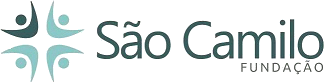 PROCESSO SELETIVO PÚBLICO SIMPLIFICADO Nº 01/2018A Diretora Administrativa Interina da Fundação de Saúde Pública São Camilo de Esteio - FSPSCE, Ilmo. Adriano Coutinho Mayer, torna público, na data de 01 de abril de 2020 para conhecimento geral, o chamamento do fisioterapeuta classificado do Processo Seletivo Simplificado, Edital 01/2019: O candidato listado deverá de apresentar junto a Fundação de Saúde Pública São Camilo de Esteio - FSPSCE, no setor de RH, em dois dias úteis a partir da data de publicação com os documentos originais listados abaixo.Requisitos: Curso Superior em Fisioterapia e registro no CREFITO, com  experiência comprovada de no mínimo seis (6) meses em área Hospitalar.Apresentar a seguinte documentação:Certificado de Reservista (Masculino) – XeroxCarteira de Profissional (lado da foto e identificação)-xerox e originalIdade:  	Título de Eleitor com comprovante da última votação-xeroxCarteira de Identidade –xeroxCPF ou CIC – XeroxComprovante do PIS ou PASEP-xeroxCarteira de Vacinação - xerox  (  )Vacina de gripe	( )Tétano ( )HepatiteCertidão de Nascimento ou Casamento-xeroxCertidão de Nascimento dos filhos até 14 anos-xeroxCarteira de vacinação dos filhos-xeroxComprovante de Escolaridade dos filhos03 Fotos 3 x 4 iguais e recentesComprovante de Contribuição Sindical ou Contra cheque de março/2017Cópia da Declaração de Imposto de Renda (se declarar)Comprovante do Curso Superior em Fisioterapia(Diploma) – XeroxCarteira de Registro de Inscrição no Órgão de Classe – xerox- CREFITOComprovante de Pagamento de Anuidade CREFITODeclaração negativa de débitos no CREFITOAtestado de Bons antecedentesComprovante de residência (água, luz ou telefone fixo – (xerox) no seu nome ou declaração do proprietário no verso, autenticado em Cartório.   Adriano Coutinho Mayer Administrativo da FSPSCEFundação de Saúde Pública São Camilo de Esteio – CNPJ 13.016.717/0001-73Rua Castro Alves, nº 948 – Bairro Tamandaré – Esteio/RS – CEP 93.260-460 – Telefone: (51) 2126-8300 Página: www.saocamiloesteio.com.brElisa da Luz Adorna13/09/19864Taiane dos Santos Feiten19/08/19885Tilae Steinmetz Soares03/02/19906